г. Петропавловск-Камчатский		                      «        » декабря 2019 года О внесении изменений в приложение к приказу Министерства образования и науки Камчатского края от 10.06.2015              № 990 «Об утверждении Порядка проведения конкурса на распределение контрольных цифр приема по профессиям и специальностям для обучения по образовательным программам среднего профессионального образования за счет средств краевого бюджета» В соответствии с постановлением Губернатора Камчатского края                       от 31.07.2019 № 58 «Об изменении структуры исполнительных органов государственной власти Камчатского края»,ПРИКАЗЫВАЮ:Внести в часть 2 приложения к приказу Министерства образования и науки Камчатского края от 10.06.2015 № 990 «Об утверждении Порядка проведения конкурса на распределение контрольных цифр приема по профессиям и специальностям для обучения по образовательным программам среднего профессионального образования за счет средств краевого бюджета» изменение, исключив слова «и молодежной политики».Настоящий приказ вступает в силу через 10 дней после дня его официального опубликования и распространяется на правоотношения, возникшие с 1 октября 2019 года.Министр                                                                                              А.Ю. КоротковаПояснительная запискак проекту приложения к приказу Министерства образования и науки Камчатского края от 10.06.2015№ 990 «Об утверждении Порядка проведения конкурса на распределение контрольных цифр приема по профессиям и специальностям для обучения по образовательным программам среднего профессионального образования за счет средств краевого бюджета»Настоящий проект приказа Министерства образования Камчатского края разработан в соответствии с постановлением Губернатора Камчатского края                       от 31.07.2019 № 58 «Об изменении структуры исполнительных органов государственной власти Камчатского края».Издание настоящего приказа Министерства образования Камчатского края не потребует выделения дополнительных финансовых средств из краевого бюджета. В соответствии с Порядком проведения оценки регулирующего воздействия проектов нормативных правовых актов Камчатского края и экспертизы нормативных правовых актов Камчатского края, утвержденным постановлением Правительства Камчатского края от 06.06.2013 № 233-П, представленный проект постановления Правительства не подлежит оценке регулирующего воздействия.\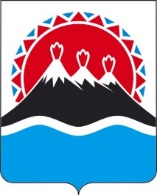 МИНИСТЕРСТВО ОБРАЗОВАНИЯ КАМЧАТСКОГО КРАЯПРИКАЗ № 